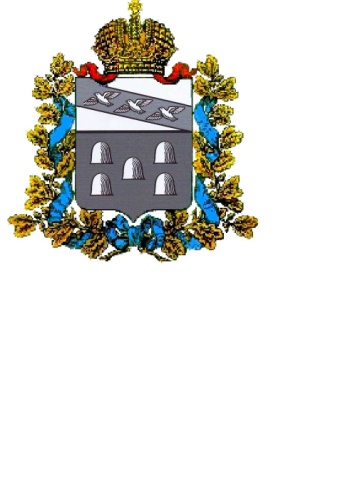 Ревизионная комиссия Дмитриевского района Курской областиР А С П О Р Я Ж Е Н И Еот «24» декабря 2019 года               Дмитриев                                   № 7Об утверждении Плана деятельности Ревизионной комиссии Дмитриевского района Курской области на 2020 годНа основании статьи 12 Федерального закона «Об общих принципах организации и деятельности контрольно-счетных органов                               субъектов Российской Федерации и муниципальных образований»                       от 07.02.2011 г. №6-ФЗ:1.Утвердить  прилагаемый План деятельности Ревизионной комиссии Дмитриевского района Курской области на 2020 год.2. План работы разместить в сети «Интернет» на официальном сайте Администрации Дмитриевского района Курской области.3. Контроль за исполнением настоящего распоряжения оставляю за собой.Председатель Ревизионной комиссииДмитриевского района Курской области                            В.А. ГерасименкоУтвержденраспоряжением Председателя Ревизионной комиссии Дмитриевского районаКурской областиот «24» декабря 2019 года №7План деятельности Ревизионной комиссии Дмитриевского района Курской области на 2020 годПредседатель Ревизионной комиссииДмитриевского района  Курской области                                      В.А. Герасименко№п\пНаименование мероприятияСрок исполненияРаздел I. Контрольные мероприятияРаздел I. Контрольные мероприятияРаздел I. Контрольные мероприятия1.Проверка законности и эффективности (экономности и результативности) расходования средств  бюджета муниципального района «Дмитриевский район», выделенных на реализацию муниципальной программы «Защита населения и территории от чрезвычайных ситуаций, обеспечение пожарной безопасности в Дмитриевском районе Курской области на 2018-2020 годы» в 2018-2019 годах.I квартал2.Проверка законности и результативности использования бюджетных средств и муниципального имущества  муниципального образования «Город Дмитриев» Курской области в 2018 -2019 годах  (совместно  со специалистом по осуществлению внутреннего финансового контроля Администрации Дмитриевского района)I квартал3.Проверка целевого использования средств, выделенных из бюджета муниципального района «Дмитриевский район» Курской области МКОУ «Селинская средняя общеобразовательная школа» Дмитриевского района Курской области в 2018-2019 годах и 1 квартале 2020 годаII квартал4.Проверка целевого использования средств, выделенных из бюджета муниципального района «Дмитриевский район» Курской области МКДОУ «Детский сад №4 г. Дмитриева» Дмитриевского района Курской области в 2018-2019 годах и                        1 квартале 2020 годаII квартал5.Проверка целевого использования средств, выделенных из бюджета муниципального района «Дмитриевский район» Курской области  МКУ "Централизованная бухгалтерия учреждений образования" Дмитриевского района Курской области в 2019 году и  за 9 месяцев 2020 годаIII квартал6.Правомерность и эффективность использования  средств  выделенных в 2019 году МКУК «Дмитриевская  межпоселенческая библиотека» в рамках национального проекта «Культура»III квартал7.Проверка целевого использования средств, выделенных из бюджета муниципального района «Дмитриевский район» Курской области  МКДОУ «Детский сад №3 г. Дмитриева» Дмитриевского района Курской области в  2019 году и                      1 полугодии 2020 годаIII квартал8.Проверка целевого использования средств, выделенных из бюджета муниципального района «Дмитриевский район» Курской области МКОУ «Средняя общеобразовательная школа №2 г. Дмитриева» Дмитриевского района Курской области  в 2019 году  и 1 полугодии 2020 годаIV квартал9.Проверка целевого использования средств, выделенных из бюджета муниципального района «Дмитриевский район» Курской области  МКДОУ «Детский сад с. Неварь» Дмитриевского района Курской области в 2019 годах и                      за 9 месяцев 2020 годаIV квартал10.Проверка целевого использования средств муниципального   района «Дмитриевский район» по распоряжению председателя Представительного Собрания и главы Дмитриевского района.в течение годаРаздел II. Экспертно-аналитические мероприятияРаздел II. Экспертно-аналитические мероприятияРаздел II. Экспертно-аналитические мероприятия1.Подготовка и представление в Представительное Собрание Дмитриевского района Курской области заключения на годовой отчет «Об исполнении бюджета муниципального района «Дмитриевский район» Курской области за 2019 год» апрель2020 года2.Подготовка и представление в Собрания депутатов муниципальных образований Дмитриевского района Курской области заключений на годовые отчеты «Об исполнении бюджета муниципальных образований «Дерюгинский сельсовет», «Город Дмитриев», «Крупецкой сельсовет», «Новопершинский сельсовет», «Первоавгустовский сельсовет», «Почепский сельсовет», «Поповкинский сельсовет», «Старогородский сельсовет» Дмитриевского района Курской области за 2019 годапрель2020 года3.Экспертиза муниципальных программ муниципального района «Дмитриевский район» и муниципальных образований Дмитриевского района Курской области по мере необходимости4.Финансово-экономическая экспертиза проектов решений Представительного Собрания Дмитриевского района Курской области и Собраний депутатов муниципальных образований Дмитриевского района   (включая обоснованность финансово-экономических обоснований) в части, касающейся расходных обязательств муниципального района «Дмитриевский район» и сельских поселенийпо мере необходимости5.Подготовка и представление в Представительное Собрание Дмитриевского района Курской области оперативного отчета о ходе исполнения бюджета муниципального района «Дмитриевский район» Курской области                                       по установленной форме за 1 квартал, 1 полугодие, 9 месяцев 2020 годаежеквартально6.Подготовка и представление в Собрания депутатов муниципальных образований Дмитриевского района Курской области оперативных отчетов о ходе исполнения бюджетов муниципальных образований «Дерюгинский сельсовет», «Город Дмитриев», «Крупецкой сельсовет», «Новопершинский сельсовет», «Первоавгустовский сельсовет», «Почепский сельсовет», «Поповкинский сельсовет», «Старогородский сельсовет» Дмитриевского района Курской области по установленной форме за 1 квартал, 1 полугодие, 9 месяцев     2020 годаежеквартально7.Подготовка и представление в Представительное Собрание Дмитриевского района Курской области заключения на проект решения Представительного Собрания Дмитриевского района Курской области «О бюджете муниципального района «Дмитриевский район» Курской области на 2021 год и на плановый период 2022 и 2023 годов»ноябрь2020 года8.Проведение экспертиз и подготовка заключений на проекты бюджетов муниципальных образований «Дерюгинский сельсовет», «Город Дмитриев», «Крупецкой сельсовет», «Новопершинский сельсовет», «Первоавгустовский сельсовет», «Почепский сельсовет», «Поповкинский сельсовет», «Старогородский сельсовет» Дмитриевского района Курской области на 2021 год и на плановый период 2022 и 2023 годовноябрь2020 года9.Проведение экспертизы и подготовка заключений на проекты решений Представительного Собрания Дмитриевского района Курской области «О внесении изменений в Решение Представительного Собрания Дмитриевского района Курской области «О бюджете муниципального района «Дмитриевский район  на 2020 год и на плановый период 2021-2022 годов».В течение 10 дней со дня поступления10.Проведение экспертизы и подготовка заключений на проекты решений Собраний депутатов муниципальных образований Дмитриевского района Курской области «О внесении изменений в Решения Собраний депутатов муниципальных образований  Дмитриевского района Курской области «О бюджете муниципальных образований Дмитриевского района Курской области   на 2020 год и на плановый период 2021-2022 годов».В течение 10 дней со дня поступления11.Аудит в сфере закупокежеквартально12Аудит в сфере закупок товаров, работ, услуг для обеспечения муниципальных нужд Администрации  города Дмитриева Курской   области в 2018-2019 годах.1 кварталОрганизационные и иные мероприятияОрганизационные и иные мероприятияОрганизационные и иные мероприятия1.Подготовка и представление в Представительное Собрание Дмитриевского района Курской области ежегодного отчета о работе Ревизионной комиссии Дмитриевского района Курской области за 2019 год1 квартал 2020 года2.Обеспечение доступа к информации о деятельности Ревизионной комиссии Дмитриевского района Курской областипостоянно3.Контроль и анализ исполнения предписаний и представлений Ревизионной комиссии Дмитриевского района Курской областипостоянно4.Утверждение плана работы Ревизионной комиссии Дмитриевского района Курской области на 2021 годдекабрь2020 года5.Взаимодействие с органами внешнего, внутреннего государственного и муниципального финансового контроля, с правоохранительными и другими контролирующими органамипостоянно6.Разработка стандартов финансового муниципального контроля в течение года